MEMORIU DE PREZENTAREIntocmit conform anexei 5.E din Legea 292/2018I.Denumirea proiectului:   “CONSTRUIRE HALA INDUSTRIALA PENTRU PRODUCTIE, DEPOZITARE SI SERVICII, BRANSAMENTE UTILITATI(CURENT,APA,GAZ), IMPREJMUIRE TEREN ”II. Titular:– numele : IANCU GHEORGHE– adresa poștală  : Jud. Sibiu Comuna Cristian Sat Cristian str. XI nr.86– numărul de telefon, de fax și adresa de e-mail, adresa paginii de internet : 0745799445– numele persoanelor de contact: proiectant : S.C. TOTAL TOPO PROIECT S.R.L. arh. Savescu DanIII. Descrierea caracteristicilor fizice ale întregului proiect:a) Un rezumat al proiectului;	Terenul pe care se doreste realizarea investitiei se afla situat in Cristian  strada XIII nr. 108 . Pe teren in prezent nu se afla nici o constructie.In cadrul investitiei “CONSTRUIRE HALA INDUSTRIALA PENTRU PRODUCTIE, DEPOZITARE SI SERVICII, BRANSAMENTE UTILITATI(CURENT,APA,GAZ), IMPREJMUIRE TEREN ”se doreste realizarea unei hale  cu suprafata construita de 569mp si cu  structura metalica, inchiderile la pereti si acoperis cu panouri termoizolante si fundatiile din beton. Destinatia viitoare a halei este pentru inchiriere – intreaga suprafata sau pe compartimente care se vor realiza in viitor – cu activitati de productie si / sau depozitare.Regimul de inaltime al constructiilor va fi Parter iar la interior constructia va avea urmatoarea componenta :	-birou,vestiar, grup sanitar;-hala productie sau depozitareNumarul de persoane care vor lucra in halele nou propuse vor fi de  6 persoane.Bilant teritorial b) Justificarea necesității proiectului;	Hala nou propusa se va edifica in vederea inchirierii catre terte societati sau persoane fizice; destinatia constructiei ( sau productie sau depozitare ) va fii stabilita dupa inchirierea ei.c) Valoarea estimata a investiției se ridica la 100000euro;d) Perioada de implementare propusă va fi de 24 de luni ; e) Planșe reprezentând limitele amplasamentului proiectului, inclusiv orice suprafață de teren solicitată pentru a fi folosită temporar (planuri de situație și amplasamente) vor fi atasate prezentului memoriu;f) O descriere a caracteristicilor fizice ale întregului proiect, formele fizice ale proiectului (planuri, clădiri, alte structuri, materiale de construcție și altele).In cadrul investitiei pe langa cladirea propusa se vor mai realiza si 3 locuri de parcare, alei carosabile si zone verzi, bransamente la retelele de utilitati.Se prezintă elementele specifice caracteristice proiectului propus:– profilul și capacitățile de producție : nu pot fi specificate in acesta etapa deoarece nu s-a  stabilit utilizatorul final al constructiilor; in momentul in care constructia va avea  utilizator se va reveni pentru un nou act de reglementare;– descrierea instalației și a fluxurilor tehnologice existente pe amplasament (după caz) : nu pot fi specificate in acesta etapa deoarece nu s-a  stabilit utilizatorul final al constructiei;– descrierea proceselor de producție ale proiectului propus, în funcție de specificul investiției, produse și subproduse obținute, mărimea, capacitatea : nu pot fi specificate in acesta etapa deoarece nu s-a  stabilit utilizatorul final al constructiei;– materiile prime, energia și combustibilii utilizați, cu modul de asigurare a acestora : nu pot fi specificate in acesta etapa deoarece nu s-a  stabilit utilizatorul final al constructiei;– racordarea la rețelele utilitare existente în zonă - la strada exista urmatoarele tipuri de utilitati la care se va putea bransa constructia propusa : apa, curent, gaz; nu exista retea de canalizare dar se va prevedea bazin vidanjabil ;– descrierea lucrărilor de refacere a amplasamentului în zona afectată de execuția investiției : la finalizarea investitiei zona de organizare de santier se va amenaja cu alei carosabile, pietonale,locuri de parcare, spatii verzi;– căi noi de acces sau schimbări ale celor existente : in prezent accesul la teren se realizeaza din drumul national DN 1 si va fi pastrat; – resursele naturale folosite în construcție și funcționare : agregate de balastiera, ciment, lemn, metal,plastic ;– metode folosite în construcție/demolare : vor fi folosite metode de executie standardizate,omologate si reglementate;– planul de execuție, cuprinzând faza de construcție, punerea în funcțiune, exploatare, refacere și folosire ulterioară va fi respectat in totalitate;– relația cu alte proiecte existente sau planificate : functiunea cladirilor existente pe parcelele vecine este de productie sau depozitare; – detalii privind alternativele care au fost luate în considerare : au fost studiate mai multe alternative dar avand in vedere caracterul intrinsec al terenului si amplasamentului s-a optat pentru aceasta varianta;– alte activități care pot apărea ca urmare a proiectului (de exemplu, extragerea de agregate, asigurarea unor noi surse de apă, surse sau linii de transport al energiei, creșterea numărului de locuințe, eliminarea apelor uzate și a deșeurilor) : nu este cazul;– alte autorizații cerute pentru proiect : autorizatia de construire;IV. Descrierea lucrărilor de demolare necesare: - nu se vor executa lucrari de demolare ;– planul de execuție a lucrărilor de demolare, de refacere și folosire ulterioară a terenului;– descrierea lucrărilor de refacere a amplasamentului;– căi noi de acces sau schimbări ale celor existente, după caz;– metode folosite în demolare;– detalii privind alternativele care au fost luate în considerare;– alte activități care pot apărea ca urmare a demolării (de exemplu, eliminarea deșeurilor).V. Descrierea amplasării proiectului:– distanța față de granițe pentru proiectele care cad sub incidența Convenției privind evaluarea impactului asupra mediului în context transfrontieră, adoptată la Espoo la 25 februarie 1991, ratificată prin Legea nr. 22/2001, cu completările ulterioare : nu este cazul ; – localizarea amplasamentului în raport cu patrimoniul cultural potrivit Listei monumentelor istorice, actualizată, aprobată prin Ordinul ministrului culturii și cultelor nr. 2.314/2004, cu modificările ulterioare, și Repertoriului arheologic național prevăzut de Ordonanța Guvernului nr. 43/2000 privind protecția patrimoniului arheologic și declararea unor situri arheologice ca zone de interes național, republicată, cu modificările și completările ulterioare : nu este cazul ; – hărți, fotografii ale amplasamentului care pot oferi informații privind caracteristicile fizice ale mediului, atât naturale, cât și artificiale, și alte informații privind:• folosințele actuale și planificate ale terenului atât pe amplasament, cât și pe zone adiacente acestuia;• politici de zonare și de folosire a terenului;• arealele sensibile : nu este cazul ; – coordonatele geografice ale amplasamentului proiectului, care vor fi prezentate sub formă de vector în format digital cu referință geografică, în sistem de proiecție națională Stereo 1970;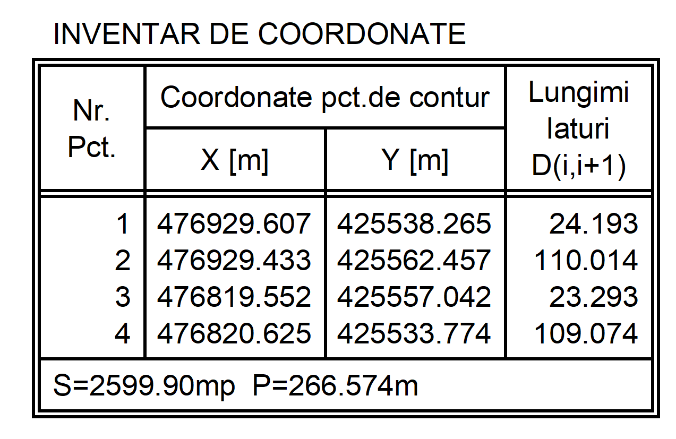 – detalii privind orice variantă de amplasament care a fost luată în considerare : nu au fost luate in considerare alte variante de amplasament;VI. Descrierea tuturor efectelor semnificative posibile asupra mediului ale proiectului, în limita informațiilor disponibile:A. Surse de poluanți și instalații pentru reținerea, evacuarea și dispersia poluanților în mediu:a) Protecția calității apelor 	Amplasamentul care face obiectul proiectului se afla situat in bazinul hidrografic Olt, in Comuna Cristian Sat Cristian str. XIII nr.108– sursele de poluanți pentru ape, locul de evacuare sau emisarul : din procesul de construire nu vor rezulta substante care sa modifice calitatea apei, astfel incat se estimeaza un impact nesemnificativ asupra factorilor de mediu, apa.– stațiile și instalațiile de epurare sau de preepurare a apelor uzate prevăzute : apa menajera se va deversa in bazin vidanjabil din incinta; apele pluviale la momentul actual al investitiei vor fi preluate in incinta si dirijate spre canalul de desecare existent; in momentul in care se va stabili activitatea din interiorul halei se va prevedea deznisipator cu dirijare catre separator de hidrocarburi dimensionat conform necesarului activitatii ; efluentul epurat se va evacua printr-o gura de varsare in canalul de desecare din spatele proprietatii;b) Protecția aerului– sursele de poluanți pentru aer, poluanți, inclusiv surse de mirosuri : in faza de executie sursele de impurificare a aerului vor fi reprezentate de activitatea propriu-zisa de construire si de functionarea utilajelor tehnologice si a mijloacelor de transport; vor fi generate in aer urmatoarele emisii de poluanti : pulberi din activitatea de manipulare a materialelor de constructie si din tranzitarea zonei de santier, gaze de ardere provenite din procese de combustie; sistemul de constructie fiind simplu, nivelul estimat al emisiilor din sursa dirijata se incadreaza in VLE impuse prin legislatia de mediu in vigoare; sursele rezultate de emisie nedirijata ce pot aparea in timpul punerii in functiune, sunt foarte mici deci nu produc impact semnificativ asupra factorilor de mediu, aerul; in faza de functionare desi momentan nu se cunoaste precis activitatea viitoare nivelul emisiilor de poluanti nu va produce un impact semnificativ al factorilor de mediu, aerul incadrandu-se in legislatia in vigoare.– instalațiile pentru reținerea și dispersia poluanților în atmosferă : in faza e executie transportul materialelor utilizate se va efectua cu mijloace de transport adecvate, acoperite cu prelata, depozitarea deseurilor se va realiza in locuri special amenajate iar transportul lor se va face cu mijloace de transport adecvate, se vor respecta standardele de calitate a aerului ambiental in orice conditii atmosferice, se vor folosi numai utilaje si mijloace de transport care nu genereaza emisii de pb si care produc foarte putin monoxid de carbon; in faza de functionare desi nu se cunoaste momentan activitatea – deseurile provenite in urma activitatii se vor colecta in locuri special amenajate, pe categorii conform prescriptiilor in vigoare.c) Protecția împotriva zgomotului și vibrațiilor:– sursele de zgomot și de vibrații : in faza de executie sursele de zgomot si vibratii sunt produse de activitatile de construire, utilaje si traficul auto in zona; pe baza datelor surselor acustice de zgomot se estimeaza ca in santier in zona fronturilor de lucru  vor exista niveluri de zgomot de pana la 90dB(A) pentru anumite intervale de timp, admise de normele de protectia muncii ; in faza de functionare desi nu se cunoaste activitatea momentan se vor lua toate masurile necesare astfel incat sursele de zgomot si vibratii sa se incadreze in normele de protectia muncii;– amenajările și dotările pentru protecția împotriva zgomotului și vibrațiilor : se vor intretine in permanenta drumurile de circulatie in jurul obiectivului ; autovehiculele folosite se vor deplasa numai pe drumurile trasate pentru functionarea santierului ; autovehiculele folosite vor fi in stare optima de functionare; cea mai apropiata locuinta se afla situata la o distanta de 100m; d) Protecția împotriva radiațiilor:– sursele de radiații : nu exista in prezent si nici nu sunt prevazute in proiect surse de radiatii;– amenajările și dotările pentru protecția împotriva radiațiilor : nu s-au prevazut;e) Protecția solului și a subsolului:– sursele de poluanți pentru sol, subsol, ape freatice și de adâncime : in faza de executie principala sursa de poluare a solului, subsolului va fi reprezentata de ocuparea temporara a terenului cu organizarea de santier; in faza de functionare desi nu se cunoaste momentan activitatea se vor lua toate masurile necesare astfel incat sa nu existe poluare a solului si subsolului;– lucrările și dotările pentru protecția solului și a subsolului : in timpul executiei nu se vor executa lucrari de reparatii utilaje in incinta organizarii de santier; deseurile rezultate in urma executiei vor fi colectate selectiv si corespunzator pe categorii; se va interzice depozitare de pamant excavat sau materiale de constructii in locuri neautorizatr; in faza de functionare, desi nu se cunoaste momentan activitatea se vor lua toate masurile necesare privind activitatea, manipularea produselor, depozitarea deseurilor astfel incat sa fie respectate toate standardele de protectia mediului; f) Protecția ecosistemelor terestre și acvatice:– identificarea arealelor sensibile ce pot fi afectate de proiect : amplasamentul nu este inclus in reteaua de arii protejate Natura 2000, nici ca sit de importanta comunitara, nici ca sit de importanta avifaunistica;– lucrările, dotările și măsurile pentru protecția biodiversității, monumentelor naturii și ariilor protejate : lucrarile se vor desfasura numai in perimetru aprobat; utilajele vor fi folosite in limitele timpilor de functionare standardizate;g) Protecția așezărilor umane și a altor obiective de interes publi– identificarea obiectivelor de interes public, distanța față de așezările umane, respectiv față de monumente istorice și de arhitectură, alte zone asupra cărora există instituit un regim de restricție, zone de interes tradițional și altele : in zona nu se afla monumente istorice, de arhitectura, sau alte obiective de interes traditional, public sau istoric; – lucrările, dotările și măsurile pentru protecția așezărilor umane și a obiectivelor protejate și/sau de interes public : nu sunt necesare; h) Prevenirea și gestionarea deșeurilor generate pe amplasament în timpul realizării proiectului/în timpul exploatării, inclusiv eliminarea:– lista deșeurilor (clasificate și codificate în conformitate cu prevederile legislației europene și naționale privind deșeurile), cantități de deșeuri generate : 	~deseuri rezultate in perioada de executie stocate temporar : # deseuri municipale amestecate rezultate din activitati administrative cod 200301, stare fizica solida , cantitate 0,02t/luna , depozitare temporara eurocontainer; #materiale plastice cod 170203 stare fizica solida, cantitate 0,02t/luna, depozitare temporara spatiu special amenajat;#  pamant excavat cod 170904 stare fizica solida, cantitate 4mc/luna, depozitare temporara spatiu special amenajat;	~deseuri rezultate in perioada de utilizare a constructiilor : in prezent nu se cunoaste activitatea viitoare care se va desfasura in constructie(productie sau depozitare), dar in momentul in care va fi stabilita se va reveni pentru actualizarea actului de reglementare;		 – programul de prevenire și reducere a cantităților de deșeuri generate : nu este cazul;– planul de gestionare a deșeurilor	~in perioada de construire managementul deseurilor rezultate din activitatea de santier va fi asigurat de constructorul autorizat care va executa lucrarile de investitii ; pamantul decopertat va fi refolosit pentru amenajarea terenului;	~in perioada de functionare deseurile menajere vor fi colectate in zone bine stabilite pe amplasament, de unde vor fi preluate de catre firme specializate, pe baza de contracte;	~luxul gestionarii deseurilor va fi : generare deseuri  ...>colectare selectiva deseuri...>eliminare deseuri;	~programul de prevenire si reducere a cantitatilor de deseuri generate : colectare separata la sursa; furnizarea informatiilor catre consumatorii finali in format electronic; comunicare, constientizare, instruire in cadrul politicilor Eco asumate de companie si elaborarea politicilor interne cu privire la colectarea selectiva;i) gospodărirea substanțelor și preparatelor chimice periculoase: nu este cazul;– substanțele și preparatele chimice periculoase utilizate și/sau produse;– modul de gospodărire a substanțelor și preparatelor chimice periculoase și asigurarea condițiilor de protecție a factorilor de mediu și a sănătății populației.B. Utilizarea resurselor naturale, în special a solului, a terenurilor, a apei și a biodiversității.	Conform certificatului de urbanism emis de Primaria Comunei Cristian vor fi prevazute pe amplasament minim 20% spatii verzi amenajate, respectiv 520mp.	Solul extras pentru realizarea fundatiilor va fi refolosit la amenajarea spatiilor verzi. Betonul turnat la fundatii se va aduce direct preparat de la statia de betoane.Nu este prevazut nici o activitate care sa duca la afectarea biodiversitatii din jurul amplasamentului.VII. Descrierea aspectelor de mediu susceptibile a fi afectate în mod semnificativ de proiect:– Impactul asupra : -populației : -impact pozitiv : da, se vor crea noi locuri de munca in zona;-impact negativ : nu, terenul este amplasat la peste 100m fata de cea mai apropiata locuinta, astfel incat zgomotele  produse in urma activitatiilor din incinta nu vor depasi valorile aprobate;-sănătății umane : in incinta nu se vor desfasura activitati cu materiale si produse periculoase,  - biodiversității (acordând o atenție specială speciilor și habitatelor protejate) : activitatea desfasurata pe teren nu va afecta biodiversitatea – Impactul asupra :-conservarea habitatelor naturale, a florei și a faunei sălbatice : activitatea desfasurata in interiorul proprietatii se extinde in afara ei doar prin transportul materiilor prime primare si finite; acest transport se desfasoara pe drumuri publice prestabilite si cu respectarea tuturor normelor in vigoare;-terenurilor : singurul teren care va fi impactat este cel aflat in proprietate si pe care se va construi ; impactul investitiei este pozitiv deoarece prin amenajarea si sistematizarea  terenului se va reduce cantitatea de praf rezultata in urma transportului de materii prime si se vor impiedica infiltrarea in sol a produselor petroliere si uleiurilor scurse accidental; -solului : va fi pozitiv deoarece prin sistematizarea terenului, colectarea apelor pluviale provenind din parcari si drumuri se va realiza coordonat catre separatorul de hidrocarburi si produse petroliere dimensionat in functie de specificul activitatii;-folosințelor : investitia impacteaza doar proprietatea in discutie;-bunurilor materiale : impact pozitiv deoarece investitia este producatoare de bunuri si servicii;-calității și regimului cantitativ al apei : activitatile viitoare prevazute in hala vor fi nepoluante; avand in vedere dimensiunea  fizica a  constructiei  nu vor fi fluxuri mari de procesare prin urmare nici consumuri mari de apa;-calității aerului : va fi pozitiv deoarece prin sistematizarea terenului, adrumurilor interioare si a locurilor de parcare  se vor reduce emisiile de praf  rezultate din transportul materiilor prime;-climei (de exemplu, natura și amploarea emisiilor de gaze cu efect de seră) :  impactul va fi nesemnificativ deoarece investitia se incadreaza sub pragul de emisii a gazelor cu efect de sera aprobat; -zgomotelor și vibrațiilor : impact pozitiv, se vor reduce zgomotele si vibratiile actuale; -peisajului și mediului vizual : pe terenurile invecinate se afla edificate doua hale si se desfasoara activitati de productie si depozitare; -patrimoniului istoric și cultural : nu au fost identificate in zona impactata de prezenta investitie elemente de patrimoniu istoric si cultural;-asupra interacțiunilor dintre aceste elemente : impact mesemnificativ asupra interactiunii dintre aceste elemente;Natura impactului :-impactul direct, indirect secundar, cumulativ : indirect si secundar deoarece doar activitatile colaterale de transport isi vor face simtita prezenta;-pe termen scurt, mediu și lung : impactul va fi nesemnificativ;-permanent și temporar : temporar deoarce oricand se poate modifica investitia si se va reorienta spre alte tipuri de activitati, in functie de cerintele pietei; -pozitiv și negativ : pozitiv prin crearea unor noi locuri de munca si oportunitati industriale  apropiate de localitatile rurale; – extinderea impactului :-zona geografică : impactul este limitat strict asupa terenului pe care se realizeaza investitia;-numărul populației/habitatelor/speciilor afectate : nu este cazul, nu sunt habitate si specii afectate nici pe teren nici in vecinatate;– magnitudinea și complexitatea impactului :  impact minor ;– probabilitatea impactului :   foarte clar definita prin datele de tema ale investitiei;– durata, frecvența și reversibilitatea impactului :  imediat, in functie de noile orientari economice, sociale, culturale care pot aparea;– măsurile de evitare, reducere sau ameliorare a impactului semnificativ asupra mediului: nu este cazul;– natura transfrontalieră a impactului : nu este cazul;VIII. Prevederi pentru monitorizarea mediului - dotări și măsuri prevăzute pentru controlul emisiilor de poluanți în mediu, inclusiv pentru conformarea la cerințele privind monitorizarea emisiilor prevăzute de concluziile celor mai bune tehnici disponibile aplicabile. Se va avea în vedere ca implementarea proiectului să nu influențeze negativ calitatea aerului în zonă.	In faza de executie transportul materialelor se constructie se va face cu mijloace de transport  adecvate, acoperite cu prelata, pentru evitarea imprastierii acestor materiale; depozitarea deseurilor se va face numai in locuri special amenajate; pamantul excavat va putea fi folosit pentru reamenajarea terenului; se vor folosi numai utilaje si mijloace de transport care nu genereaza emisii de pb si care produc foarte putin monoxid de carbon.In faza de functionare deseurile rezultate vor fi depozitate selectiv in zone special amenajate si vor fi evacute cu firme specializate si autorizate in baza unor contracte cu beneficiarul.IX. Legătura cu alte acte normative și/sau planuri/programe/strategii/documente de planificare:A. Justificarea încadrării proiectului, după caz, în prevederile altor acte normative naționale care transpun legislația Uniunii Europene: Directiva 2010/75/UE (IED) a Parlamentului European și a Consiliului din 24 noiembrie 2010 privind emisiile industriale (prevenirea și controlul integrat al poluării), Directiva 2012/18/UE a Parlamentului European și a Consiliului din 4 iulie 2012 privind controlul pericolelor de accidente majore care implică substanțe periculoase, de modificare și ulterior de abrogare a Directivei 96/82/CE a Consiliului, Directiva 2000/60/CE a Parlamentului European și a Consiliului din 23 octombrie 2000 de stabilire a unui cadru de politică comunitară în domeniul apei, Directiva-cadru aer 2008/50/CE a Parlamentului European și a Consiliului din 21 mai 2008 privind calitatea aerului înconjurător și un aer mai curat pentru Europa, Directiva 2008/98/CE a Parlamentului European și a Consiliului din 19 noiembrie 2008 privind deșeurile și de abrogare a anumitor directive, și altele).	Directiva -cadru aer 2008/50/CE a Parlamentului European si a Consiliului din 21 Mai 2008, privind calitatea aerului inconjurator si un aer mai curat pentru Europa.	Directiva  2008/98/CE a Parlamentului European si a Consiliului din 19 Noiembrie 2008, privind deseurile si de abrogare a anumitor directive.B. Se va menționa planul/programul/strategia/documentul de programare/planificare din care face proiectul, cu indicarea actului normativ prin care a fost aprobat : nu este cazul;X. Lucrări necesare organizării de șantier:– descrierea lucrărilor necesare organizării de șantier : nu se vor face amenajari speciale pentru organizarea de santier se va amplasa doar un wc ecologic si un container pentru materialele perisabile ; depozitarea materialelor folosite la construire nu prezinta risc de contaminare a solului sau a apelor subterane(beton gata preparat de la statie, structura de metal, panouri termoizolante); pentru deseurile rezultate se vor amenaja zone speciale.– localizarea organizării de șantier : in interiorul proprietatii, la adresa Cristian strada XIII nr. 108– descrierea impactului asupra mediului a lucrărilor organizării de șantier : activitatile desfasurate in timpul executiei se vor realiza sub controlul atent al antreprenorului si cu respectarea standardelor de mediu;– surse de poluanți și instalații pentru reținerea, evacuarea și dispersia poluanților în mediu în timpul organizării de șantier : echipamentele si utilajele folosite;– dotări și măsuri prevăzute pentru controlul emisiilor de poluanți în mediu : 	~pentru diminuarea impactului asupra calitatii aerului se vor stropi drumurile de acces cu apa in perioadele cu lipsa de precipitatii; se va evita incarcarea si descarcarea  materialelor generatoare de praf din autovehicule in perioadele in care bate vantul cu viteze mai mari de 3m/s; se vor intretine corespunzator motoarele autovehiculelor si utilajelor;depozitarea selectiva in zone special amenajate a deseurilor rezultate in urma construirii;XI. Lucrări de refacere a amplasamentului la finalizarea investiției, în caz de accidente și/sau la încetarea activității, în măsura în care aceste informații sunt disponibile:– lucrările propuse pentru refacerea amplasamentului la finalizarea investiției, în caz de accidente și/sau la încetarea activității :	~colectarea si evacuarea de pe amplasament a deseurilor rezultate din activitatea de executie;	~demontarea si evacuarea dotarilor temporare ale constructiilor;	~refolosirea pamantului vegetal la amenajarea spatiilor verzi.– aspecte referitoare la prevenirea și modul de răspuns pentru cazuri de poluări accidentale:	~intretinerea utilajelor si autoturismelor folosite la executie, in parametrii optimi de functionare;	~mentinerea ordinii in perimetrul organizarii de santier;	~instruirea periodica a personalului ;	~dotarea santierului cu echipamente,dispozitive, materiale care pot fi utilizate facil in stoparea efectelor negative provenind din accidente neprevazute;– aspecte referitoare la închiderea/dezafectarea/demolarea instalației : se vor retrage utilajele si se va ecologiza terenul ocupat.– modalități de refacere a stării inițiale/reabilitare în vederea utilizării ulterioare a terenului : nu este cazul;XII. Anexe - piese desenate:1. planul de încadrare în zonă a obiectivului și planul de situație, cu modul de planificare a utilizării suprafețelor; formele fizice ale proiectului (planuri, clădiri, alte structuri, materiale de construcție și altele); planșe reprezentând limitele amplasamentului proiectului, inclusiv orice suprafață de teren solicitată pentru a fi folosită temporar (planuri de situație și amplasamente);2. schemele-flux pentru procesul tehnologic și fazele activității, cu instalațiile de depoluare;3. schema-flux a gestionării deșeurilor;4. alte piese desenate, stabilite de autoritatea publică pentru protecția mediului.XIII. Pentru proiectele care intră sub incidența prevederilor art. 28 din Ordonanța de urgență a Guvernului nr. 57/2007 privind regimul ariilor naturale protejate, conservarea habitatelor naturale, a florei și faunei sălbatice, aprobată cu modificări și completări prin Legea nr. 49/2011, cu modificările și completările ulterioare, memoriul va fi completat cu următoarele:a) descrierea succintă a proiectului și distanța față de aria naturală protejată de interes comunitar, precum și coordonatele geografice (Stereo 70) ale amplasamentului proiectului. Aceste coordonate vor fi prezentate sub formă de vector în format digital cu referință geografică, în sistem de proiecție națională Stereo 1970, sau de tabel în format electronic conținând coordonatele conturului (X, Y) în sistem de proiecție națională Stereo 1970;	Proiectul propus nu intra sub incidenta art.28 din O.G. nr.57/2007, privind regimul ariilor naturale protejate, conservarea habitatelor naturale, a florei si faunei salbatice, aprobata cu modificari si completari prin legea nr.49/2011, cu modificarile si completarile ulterioare conform Deciziei etapei de evaluare initiala nr.163 din 13.07.2022, emisa de Agentia pentru Protectia Mediului Sibiu.b) numele și codul ariei naturale protejate de interes comunitar : nu este cazul;c) prezența și efectivele/suprafețele acoperite de specii și habitate de interes comunitar în zona proiectului : nu este cazul;d) se va preciza dacă proiectul propus nu are legătură directă cu sau nu este necesar pentru managementul conservării ariei naturale protejate de interes comunitar : nu este cazul;e) se va estima impactul potențial al proiectului asupra speciilor și habitatelor din aria naturală protejată de interes comunitar : nu este cazul;f) alte informații prevăzute în legislația în vigoare.XIV. Pentru proiectele care se realizează pe ape sau au legătură cu apele, memoriul va fi completat cu următoarele informații, preluate din Planurile de management bazinale, actualizate: Proiectul propus intra sub incidenta prevederilor art.48 si art.54 din legea apelor nr.107/1996 cu modificarile si completarile ulterioare conform Deciziei etapei de evaluare initiala nr.163 din 13.07.2022, emisa de Agentia pentru Protectia Mediului Sibiu.3. Indicarea obiectivului/obiectivelor de mediu pentru fiecare corp de apă identificat, cu precizarea excepțiilor aplicate și a termenelor aferente, după caz.XV. Criteriile prevăzute în anexa nr. 3 la Legea nr. ..... privind evaluarea impactului anumitor proiecte publice și private asupra mediului se iau în considerare, dacă este cazul, în momentul compilării informațiilor în conformitate cu punctele III-XIV.
Semnătura și ștampila titularului
IANCU GHEORGHEIntocmit  Arh. Savescu DanSituatia existenta Situatia existenta Situatia propusa  Suprafata terenului(mp)26002600Suprafata construita la sol (mp)0,00598Suprafata Alei pietonale + carosabile(mp) + parcaj -pavaj0,001482Suprafata zona verde (mp) 0,00520